SVATKO KROČI SVOJOM CESTOMSvatko ima zamisao svog idealnog života, ali o tome ovisimo upravo mi.Na početku se rodimo iako ne poznajemo svijet i ništa što nas okružuje. Majka je uvijek tu. Ona nas prva poljubi i zajedno s tatom otvori vrata djetinjstva. Oni nam naprave temelj za stazu i put sreće. Svoju cestu ukrašavamo upravi mi. Lijepe trenutke, sreću, radost, osmijeh i ljepotu života trebamo pamtiti. Hodajući svojom cestom, susrest ćemo mnogo nepravdi i život će nas pokoji put iznevjeriti, ali budi strpljiv, oluje ne traju zauvijek. Dok kročimo cestom, osim nepravde susrest ćemo se s mnogo ljudi, dobrih i loših. Dobre čuvajmo jer su dragocjeni, dok lošima samo Bog sudi. Zato, usredotočimo se samo na svoju cestu, ne dajmo da nam itko pokvari sreću . Oko ceste cvast će cvijeće, pjevat će ptice, oblaci će se grliti, no i to će jednom uvenuti . Moramo biti svjesni da ni ljudi ne žive zauvijek. Zato živi dok možeš. San se može ostvariti samo ako ti to želiš. Živimo život dok nas obasjava zviježđe neba.  Prisjetimo se lijepih trenutaka. Oni su poput dragulja. Nižimo te dragulje sreće i stvorit će se dragulj života. Stvorit će se sretan, radostan i predivan život. No, u jednom će se trenutku i dragulj zacrniti ,ali nakon kiše nastane duga . Svoju idealnu cestu zamišljam kao da je načinjena od dragulja. No tek sam par koraka napravila, veselim se nastavku ceste. Nadam se da će biti kao u bajci .Želim uživati, proputovati svijet ,osnovati obitelj i koračati svojom cestom, sretna i nadam se da ću poslije ovoga ovozemaljskoga života doći u raj i biti poput anđela s ogrlicom od dragulja.ENA DOKMANAC 7.a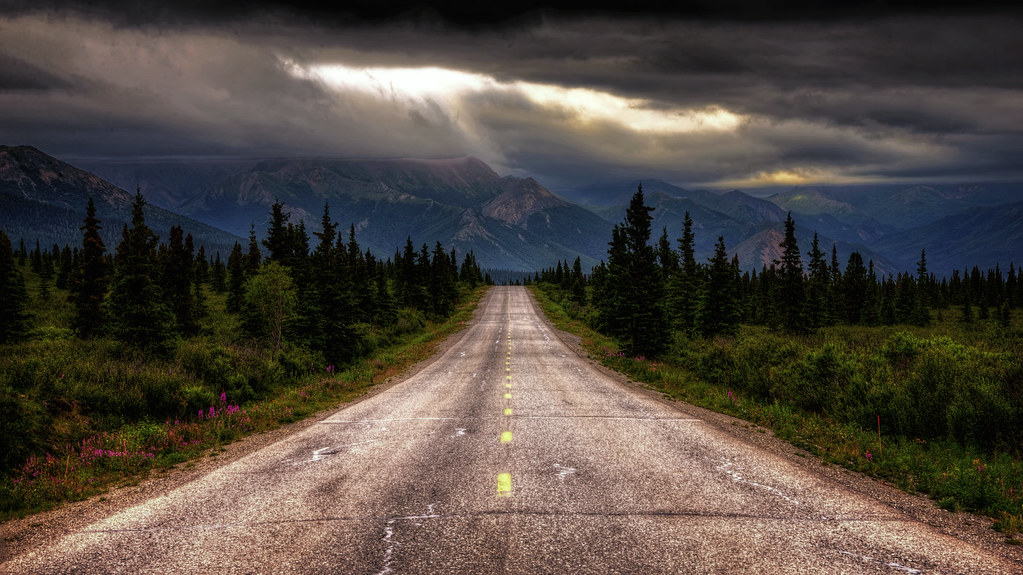 